РЕШЕНИЕРассмотрев проект решения о внесении изменений в Решение Городской Думы Петропавловск-Камчатского городского округа от 27.12.2013 № 161-нд
«О порядке назначения и выплаты ежемесячной доплаты к пенсии лицам, замещавшим муниципальные должности в Петропавловск-Камчатском городском округе», внесенный Главой администрации Петропавловск-Камчатского городского округа Зайцевым Д.В., в соответствии со статьей 28 Устава Петропавловск-Камчатского городского округа, Городская Дума Петропавловск-Камчатского городского округа» РЕШИЛА:1. Принять Решение о внесении изменений в Решение Городской Думы Петропавловск-Камчатского городского округа от 27.12.2013 № 161-нд «О порядке назначения и выплаты ежемесячной доплаты к пенсии лицам, замещавшим муниципальные должности в Петропавловск-Камчатском городском округе».2. Направить принятое Решение Главе Петропавловск-Камчатского городского округа для подписания и обнародования.РЕШЕНИЕот 26.04.2016 № 407-ндО внесении изменений в Решение Городской Думы Петропавловск-Камчатского городского округа от 27.12.2013 № 161-нд «О порядке назначения и выплаты ежемесячной доплаты к пенсии лицам, замещавшим муниципальные должности в Петропавловск-Камчатском городском округе»Принято Городской Думой Петропавловск-Камчатского городского округа(решение от 20.04.2016 № 930-р)1. В статье 1:1) в части 2 слова «Департаментом социального развития администрации Петропавловск-Камчатского городского округа (далее – Уполномоченный орган)» исключить;2) в абзаце втором части 3 слова «Аппарата администрации Петропавловск-Камчатского городского округа» заменить словами «Управления делами администрации Петропавловск-Камчатского городского округа»;3) в абзаце третьем части 3 слова «Уполномоченный орган» заменить словами «Управление образования администрации Петропавловск-Камчатского городского округа (далее - Уполномоченный орган)».2. Часть 7 статьи 2 дополнить словами «(очередной финансовый год и плановый период)».3. Статью 5 дополнить пунктом 6 следующего содержания:«6) заявления по форме согласно приложению 5.».4. В части 8 статьи 6 цифру «30» заменить цифрой «5».5. Приложение 1 изложить в редакции согласно приложению 1 к настоящему Решению.6. Приложение 2 изложить в редакции согласно приложению 2 к настоящему Решению.7. Приложение 3 изложить в редакции согласно приложению 3 к настоящему Решению.8. Приложение 4 изложить в редакции согласно приложению 4 к настоящему Решению.9. Дополнить приложением 5 согласно приложению 5 к настоящему Решению.10. Настоящее Решение вступает в силу после дня его официального опубликования.Приложение 1к Решению Городской ДумыПетропавловск-Камчатского городского округа от 26.04.2016 № 407-нд«О внесении изменений  в Решение Городской ДумыПетропавловск-Камчатскогогородского округаот 27.12.2013 № 161-нд«О порядке назначения и выплаты ежемесячной доплаты к пенсии лицам, замещавшим муниципальные должности в Петропавловск-Камчатскомгородском округе»«Приложение 1к Решению Городской Думы Петропавловск-Камчатского городского округаот 27.12.2013 № 161-нд«О порядке назначения и выплаты ежемесячной доплаты к пенсии лицам, замещавшим муниципальные должности в Петропавловск-Камчатскомгородском округе»Главе администрацииПетропавловск-Камчатскогогородского округа____________________________________                                                                                     (инициалы, фамилия)     От_____________________________                                                                        (Ф.И.О. заявителя) _____________________________________                                                                                 (должность заявителя)                                                                     «____» ______19____ года рождения                                                                      Паспорт серии ______ № _________                                                                      Выдан «____» ________20______ г.                                                     Проживающего (ей) по адресу:                                                                       _______________________________                                                                       _______________________________  _____________________________________                                                                                                                                                               (индекс, домашний адрес)                                                                        Телефон_________________________ЗаявлениеВ соответствии с Законом Камчатского края от 10.12.2007 № 710                                              «О пенсионном обеспечении лиц, замещавших государственные должности Камчатского края и должности государственной гражданской службы Камчатского края» и Решением Городской Думы Петропавловск-Камчатского городского округа от 27.12.2013 № 161-нд «О порядке назначения и выплаты ежемесячной доплаты к пенсии лицам, замещавшим муниципальные должности в Петропавловск-Камчатском городском округе» прошу назначить ежемесячную доплату к пенсии           с ____________________.   (указать дату)Страховую пенсию по старости (инвалидности) получаю в ___________________________________________________________________________________                                                (наименование и адрес территориального органа_____________________________________________________________________________________                                                 Пенсионного фонда Российской Федерации)При замещении (занятии) государственной должности Российской Федерации,  государственной должности субъекта Российской Федерации, должности федеральной государственной гражданской службы, должности государственной гражданской службы субъекта Российской Федерации, муниципальной должности,  должности муниципальной службы, должности в организациях, финансируемых за счет средств краевого бюджета и (или) бюджетов муниципальных образований в Камчатском крае, об изменении размера ежемесячного пожизненного содержания или дополнительного пожизненного ежемесячного материального обеспечения, изменении постоянного места жительства, обязуюсь сообщить в________________________________________________________________________(наименование органа администрации Петропавловск-Камчатского городского округа)в 5-дневный срок.Выражаю согласие на обработку и использование предоставленных мной персональных данных, а также истребование в иных учреждениях, организациях сведений с целью предоставления мне ежемесячной доплаты к пенсии как лицу, замещавшему муниципальную должность в Петропавловск-Камчатском городском округе.«______»____________20_____г.                                                    ____________________________                                                                                                                                   (подпись)».Приложение 2к Решению Городской ДумыПетропавловск-Камчатскогогородского округаот 26.04.2016 № 407-нд«О внесении изменений в Решение Городской ДумыПетропавловск-Камчатскогогородского округаот 27.12.2013 № 161-нд«О порядке назначения и выплаты ежемесячной доплаты к пенсии лицам, замещавшим муниципальные должности в Петропавловск-Камчатскомгородском округе»«Приложение 2к Решению Городской ДумыПетропавловск-Камчатскогогородского округаот 27.12.2013 № 161-нд«О порядке назначения и выплаты ежемесячной доплаты к пенсии лицам, замещавшим муниципальные должности в Петропавловск-Камчатскомгородском округе»Справкао размере среднемесячного денежного вознаграждения лица, замещавшего муниципальную должность в Петропавловск-Камчатском городском округе, для назначения (перерасчета) ежемесячной доплаты к пенсии Среднемесячное денежное вознаграждение______________________________________________________________________________________________________ (Ф.И.О. лица, замещавшего муниципальную должность)замещавшего муниципальную должность ____________________________________________________________________________________________________________  (наименование должности)за период с__________________________ по __________________________________(указываются 12 полных месяцев, предшествующих дате увольнения)составило:*На день освобождения от замещаемой должности.**В размере 1/12 фактически начисленных выплат за 12 полных календарных месяцев, предшествующих дате увольнения.Руководитель __________________________________________						(подпись)Главный бухгалтер ______________________________________						(подпись)	М.П.».Приложение 3к Решению Городской ДумыПетропавловск-Камчатскогогородского округаот 26.04.2016 № 407-нд«О внесении изменений в Решение Городской ДумыПетропавловск-Камчатскогогородского округаот 27.12.2013 № 161-нд«О порядке назначения и выплаты ежемесячной доплаты к пенсии лицам, замещавшим муниципальные должности в Петропавловск-Камчатскомгородском округе» «Приложение 3к Решению Городской ДумыПетропавловск-Камчатскогогородского округаот 27.12.2013 № 161-нд«О порядке назначения и выплаты ежемесячной доплаты к пенсии лицам, замещавшим муниципальные должности в Петропавловск-Камчатскомгородском округе»Справкао размере среднемесячного денежного вознаграждения лица, замещавшего две и более муниципальных должностей в Петропавловск-Камчатском городском округе, для назначения (перерасчета) ежемесячной доплаты к пенсии Среднемесячное денежное вознаграждение ______________________________________________________________________________________________________ (Ф.И.О. лица, замещавшего должности муниципальной службы)замещавшего следующие муниципальные должности __________________________________________________________________________________________________________________________________________________________________________ ________________________________________________________________________________________________________________________________________________ (наименование должностей)за период с__________________________ по __________________________________составило:В составе среднемесячного денежного вознаграждения не учитываются иные выплаты, произведенные за счет экономии фонда оплаты труда.	При замещении лицом муниципальных должностей Петропавловск-Камчатского городского округа, по которым установлены различные должностные оклады, определение среднемесячного денежного вознаграждения производится в соответствии с постановлением Правительства Российской Федерации от 17.10.2009 № 818 «Об утверждении Правил определения среднего заработка, из которого исчисляется размер пенсии за выслугу лет федеральных государственных гражданских служащих».Руководитель   __________________________________________						(подпись)Главный бухгалтер ______________________________________						(подпись)	М.П.».Приложение 4к Решению Городской ДумыПетропавловск-Камчатскогогородского округаот 26.04.2016 № 407-нд«О внесении изменений в Решение Городской ДумыПетропавловск-Камчатского городского округаот 27.12.2013 № 161-нд«О порядке назначения и выплаты ежемесячной доплаты к пенсии лицам, замещавшим муниципальные должности в Петропавловск-Камчатскомгородском округе»«Приложение 4к Решению Городской ДумыПетропавловск-Камчатскогогородского округаот 27.12.2013 № 161-нд«О порядке назначения и выплаты ежемесячной доплаты к пенсии лицам, замещавшим муниципальные должности в Петропавловск-Камчатскомгородском округе»на бланке Уполномоченного органаРешение об установлении и выплате ежемесячной доплаты к пенсии от «_____» _____________ 20_____ г._____________________________________________________________________(Ф.И.О. лица, замещавшего муниципальную должность)	В соответствии с Законом Камчатского края от 10.12.2007 № 710                                           «О пенсионном обеспечении лиц, замещавших государственные должности Камчатского края и должности государственной гражданской службы Камчатского Края» и Решением Городской Думы Петропавловск-Камчатского городского округа от 27.12.2013 № 161-нд «О порядке назначения и выплаты ежемесячной доплаты к пенсии лицам, замещавшим муниципальные должности в Петропавловск-Камчатском городском округе»:	1. Установить ежемесячную доплату к пенсии в размере ________________рублей в месяц, исходя из общей суммы трехкратного размера установленной частью 1 статьи 16 Федерального закона от 28.12.2013 № 400-ФЗ                                        «О страховых пенсиях» по состоянию на 1 января 2015 года фиксированной выплаты к страховой  пенсии по старости (инвалидности) (далее – фиксированная выплата) и ежемесячной доплаты к пенсии в размере__________ рублей,  составляющей ________ процентов среднемесячного  денежного  вознаграждения.	2. Выплату ежемесячной доплаты к пенсии производить                                                      с ________________________ пожизненно.3. Приостановить выплату ежемесячной доплаты к пенсии с_______________ (дата)в связи с________________________________________________________________. (основание)	4. Возобновить выплату ежемесячной доплаты к пенсии с _________________                                                                                                                                                    (дата)в связи с________________________________________________________________.(основание)	5. В связи с замещением муниципальной должности в Петропавловск-Камчатском городском округе______________________________________________				(наименование должности)произвести перерасчет размера ежемесячной доплаты к пенсии с ________________.	6.  В связи с увеличением продолжительности стажа работы установить ежемесячную доплату к пенсии в размере ________ процентов среднемесячного вознаграждения с ___________________.	7. Прекратить выплату ежемесячной доплаты к пенсии с___________________										            (дата)в связи с________________________________________________________________.						(основание)Руководитель Уполномоченного органа______________________________________								(подпись, инициалы, фамилия)Решение подготовил_______________________________________________________						(подпись, инициалы, фамилия)Расчет:».Приложение 5к Решению Городской ДумыПетропавловск-Камчатскогогородского округаот 26.04.2016 № 407-нд«О внесении изменений в Решение Городской ДумыПетропавловск-Камчатскогогородского округаот 27.12.2013 № 161-нд«О порядке назначения и выплаты ежемесячной доплаты к пенсии лицам, замещавшим муниципальные должности в Петропавловск-Камчатскомгородском округе» «Приложение 5к Решению Городской ДумыПетропавловск-Камчатскогогородского округаот 27.12.2013 № 161-нд«О порядке назначения и выплаты ежемесячной доплаты к пенсии лицам, замещавшим муниципальные должности в Петропавловск-Камчатскомгородском округе»Руководителю_______________________(наименование органа администрации_________________________________________Петропавловск-Камчатского городского округа)_________________________________________от _________________________________(Ф.И.О. заявителя)_________________________________________        									   (домашний адрес, телефон)_________________________________________Заявление 	Прошу перечислять доплату к пенсии на мой счет ____________________________, открытый в _________________________________________________________________________________________________________________________________________________________________________________(наименование банка, ИНН, КПП, БИК, кор. счет, расчетный счет)«______»____________20_____г.                                                          ___________________________                                                                                                                                   (подпись)».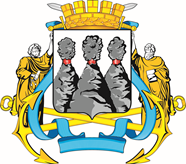 ГОРОДСКАЯ ДУМАПЕТРОПАВЛОВСК-КАМЧАТСКОГО ГОРОДСКОГО ОКРУГАот 20.04.2016 № 930-р44-я сессияг Петропавловск-КамчатскийО принятии решения о внесении изменений      в Решение Городской Думы Петропавловск-Камчатского городского округа от 27.12.2013 № 161-нд «О порядке назначения и выплаты ежемесячной доплаты к пенсии лицам, замещавшим муниципальные должности в Петропавловск-Камчатском городском округе»Глава Петропавловск-Камчатского городского округа, исполняющий полномочия председателя Городской ДумыК.Г. СлыщенкоГОРОДСКАЯ ДУМАПЕТРОПАВЛОВСК-КАМЧАТСКОГО ГОРОДСКОГО ОКРУГАГлаваПетропавловск-Камчатскогогородского округаК.Г. СлыщенкоСреднемесячное денежное вознаграждениепроцентоврублей1.Должностной оклад с учетом индексации Х2.Ежемесячная надбавка к должностному окладу за выслугу лет*3.Ежемесячная надбавка к должностному окладу за особые условия муниципальной работы*4.Ежемесячная процентная надбавка к должностному окладу за работу со сведениями, составляющими государственную тайну*5.Премии за выполнение особо важных и сложных задач**6.Единовременная выплата при предоставлении ежегодного оплачиваемого отпуска**7.Ежемесячное денежное поощрение*8.Материальная помощь**Итого:Среднемесячное денежное содержаниеЗа 12 месяцев, предшествующих освобождению от должности, в соответствии с должностными окладами по замещаемым должностямЗа 12 месяцев, предшествующих освобождению от должности, в соответствии с должностными окладами по замещаемым должностямЗа 12 месяцев, предшествующих освобождению от должности, в соответствии с должностными окладами по замещаемым должностямЗа 12 месяцев, предшествующих освобождению от должности, в соответствии с должностными окладами по замещаемым должностямВ месяц (1/12 суммы, указанной в столбце 3)В месяц (1/12 суммы, указанной в столбце 3)Среднемесячное денежное содержаниеВсего за период (рублей)В т.ч. по замещаемым должностямВ т.ч. по замещаемым должностямВ т.ч. по замещаемым должностямпроцентоврублейСреднемесячное денежное содержаниеВсего за период (рублей)Должность, период замещения, сумма(рублей)Должность, период замещения, сумма(рублей)Должность, период замещения, сумма(рублей)процентоврублей1.Должностной оклад с учетом увеличения (индексации) на день освобождения от замещаемой должности 2.Ежемесячная надбавка к должностному окладу за выслугу лет3.Ежемесячная надбавка к должностному окладу за особые условия муниципальной работы4.Ежемесячная процентная надбавка к должностному окладу за работу со сведениями, составляющими государственную тайну5.Премии за выполнение особо важных и сложных задач6.Единовременная выплата при предоставлении ежегодного оплачиваемого отпуска7.Ежемесячное денежное поощрение8.Материальная помощьИтого:№строкиСреднемесячное денежное вознаграждениеПроцентовРублейС учетом районного коэффициента 1.81.Должностной оклад2.Ежемесячная   надбавка   к должностному окладу за выслугу лет3.Ежемесячная надбавка к должностному окладу за особые условия муниципальной работы4.Ежемесячная процентная надбавка к должностному окладу за работу со сведениями, составляющими государственную тайну5.Премии   за    выполнение    особо   важных   и   сложных заданий6.Единовременная выплата при предоставлении ежегодного оплачиваемого отпуска7.Ежемесячное денежное поощрение8.Материальная помощь9.Итого10.Ограничение: среднемесячное денежное вознаграждение не должно превышать 2,8 должностного оклада2,811. Повышающий коэффициент 1,22Стаж работыЛетМесяцевДней12.Минимальный требуемый стаж работы для установления ежемесячной доплаты к пенсии 30013.Фактический стаж работы, в т.ч.: 14.Протокол заседания комиссии по вопросам пенсионного обеспечения лиц, замещающих муниципальные должности и должности муниципальной службы в Петропавловск-Камчатском городском округе от______________№__________15.Проценты среднемесячного денежного вознаграждения16.Общая сумма трехкратного размера фиксированной выплаты к страховой пенсии по старости (инвалидности) и ежемесячной доплаты к пенсии (2,8 должностного оклада с учетом районного коэффициента умноженного на проценты среднемесячного денежного вознаграждения)17.Трехкратный размер фиксированной выплаты к страховой пенсии по старости (инвалидности) 18.Размер ежемесячной доплаты к пенсии (строка 15 - строка 16)19. С 01.01.2015 доплата к пенсии сохранена в размере